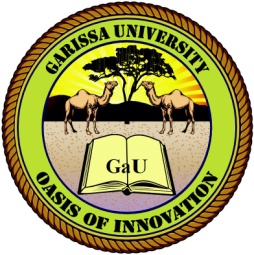 GARISSA UNIVERSITY UNIVERSITY EXAMINATION 2017/2018 ACADEMIC YEAR THREETHIRD SEMESTER EXAMINATIONSCHOOL OF BUSINESS AND ECONOMICS FOR THE DEGREE OF BACHELOR OF BUSINESS MANAGEMENTCOURSE CODE: BBM 311COURSE TITLE: FINANCIAL INSTITUTIONS AND MARKETSEXAMINATION DURATION: 3 HOURSDATE: 08/08/18		                               TIME: 09.00-12.00 PMINSTRUCTION TO CANDIDATESThe examination has SIX (6) questionsQuestion ONE (1) is COMPULSORY Choose any other THREE (3) questions from the remaining FIVE (5) questionsUse sketch diagrams to illustrate your answer whenever necessaryDo not carry mobile phones or any other written materials in examination roomDo not write on this paperThis paper consists of TWO (2) printed pages               	please turn overQUESTION ONE (COMPULSORY)Banking industry all over the world is faced with a number of challenges. Clearly explain any four key challenges faced by commercial banks in Kenya and in each case suggest the possible solution to the risk										         [9 marks]Briefly explain the various forms of efficient market hypothesis 			         [8 marks]Describe the three fundamental types of investment companies			         [6 marks]With relevant examples clearly differentiate between Primary Markets vs. Secondary Markets   												         [2 marks]                                                                 QUESTION TWODiscuss the concept “adverse selection” as applied to banking and describe possible solutions to it.			                                                                                                         [6 marks] Briefly explain the benefits that will accrue to the company that is listed                         [9 marks]QUESTION THREEDiscuss the various money market instruments                                                                  [10 marks]Comment the benefits of financial markets					                     [5 marks]QUESTION FOURDiscuss any five challenges facing capital markets authority of Kenya.                           [10 marks]Describe five (5) fundamental types of financial risk which are found in many financial institutions.                                                                                                                            [5 marks]QUESTION FIVEWith reference to the Banking (Amendment) Act 2015 explain the pricing of loans by commercial banks in Kenya.                                                                                                                   [7 marks]Describe any four roles played by financial intermediaries in the economy.                     [8 marks]QUESTION SIXDiscuss the loanable funds theory.                                                                                      [6 marks]Discuss any three-term structure theories of interest rate.                                                  [9 marks]